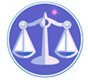 【更新】2018/10/2【編輯著作權者】黃婉玲（建議使用工具列--〉檢視--〉文件引導模式/功能窗格）（參考題庫~本文只收錄部份頁面,且部份無法超連結其他位置及檔案）《《國際公法相關申論題庫彙編》共92單元【其他科目】。S-link123總索引。01警察&海巡考試。02司法特考&專技考試。03公務人員考試☆★各年度考題☆★　　　　　　　　　　　　　　　　　　　　　　　　　　　　　　　　　　　　　　　　　　　回目錄(1)〉〉回首頁〉〉103年(7)10301。（1）103年公務人員高等考試三級考試。國際經貿法律103年公務人員高等考試三級考試試題 22250【類科】國際經貿法律【科目】國際公法【考試時間】2小時　　一、任何實體若屬國際法主體，其所需具備之條件為何？國際組織是否具有國際法主體地位？依聯合國憲章之規定，本組織是否得為會員國國內法以及國際法之主體？試請參照學術與實務見解說明之。（25分）　　二、國際法在國內法中之效力為何，長久以來學者間曾提出不同的學術主張，包含有一元論、二元論以及折衷說，請說明這三種理論各自的基本立場為何？（13分）又在美國、英國與我國的憲政體制中，條約是否具有國內法的效力？請依序說明之。（12分）　　三、一般所稱之「世界銀行集團」（World Bank Group）包含有如下之國際組織，請說明各組織的存在目的為何：（每小題 5分，共 25分）　　(1)國際復興暨開發銀行（International Bank for Reconstruction and Development）　　(2)國際開發協會（International Development Association）　　(3)國際金融公司（International Finance Corporation）　　(4)國際投資爭端解決中心（International Centre for the Settlement of Investment Disputes）　　(5)多邊投資保障局（Multilateral Investment Guarantee Agency）　　四、「普遍管轄原則」（the principle of universal jurisdiction）在國際法領域中究指何意？（7分）國家應如何判斷何種犯罪行為，得受普遍管轄？（8分）又依當今之國際法規定，何種犯罪行為係屬普遍管轄的範疇？（10分）　　　　　　　　　　　　　　　　　　　　　　　　　　　　　　　　　　　　　　　　　　　回目錄(1)〉〉回首頁〉〉10302。（1）103年公務人員高等考試三級考試。國際文教行政〈國際公法與國際組織〉103年公務人員高等考試三級考試試題 21350【類科】國際文教行政（選試英文）【科目】國際公法與國際組織【考試時間】2 小時　　一、甲乙丙三國均為聯合國會員國，甲國發生內戰，政府軍和叛軍為爭奪首都而戰況激烈，請回答下列問題：　　(1)甲國政府發言人表示其平定內部的叛亂行為，並不違反《聯合國憲章》第二條第四項禁止國家以武力解決爭端原則，請分析說明《聯合國憲章》第二條第四項內容後，並判斷甲國政府發言人的內容是否有誤。（10分）　　(2)甲乙兩國過去一向有領土爭端，乙國抱怨甲國政府軍常藉戡亂名義而入侵乙國領土。乙國政府發言人二天前慎重表示為了捍衛領土主權，乙國將依據《聯合國憲章》第五十一條與習慣國際法行使自衛權，請先分析《聯合國憲章》第五十一條的內容，並參考 1837年卡洛萊號案（The Caroline Case），以及聯合國國際法院過去的意見，說明習慣法上自衛權的要件。（10分）　　(3)丙國表示，鑒於甲國情勢嚴重，安理會應考慮依據《聯合國憲章》第七章強制執行和平辦法，授權全體會員國對甲國實施經濟制裁，請依據第七章規定，說明安理會實施經濟制裁的程序。（5分）　　二、丁國卸任元首 A，目前擔任該國參議院終身職參議員，他專程到戊國看病，不料非政府間國際組織 B 在戊國法院提起訴訟，控告 A 在元首任期間犯下侵犯人權罪行，A 則委託律師表示，其在任期間所為之公務行為，一律享有國家豁免。審理期間，己國律師公會通知戊國表示，由於許多受害人是己國國民，所以要求引渡 A 到己國接受審判。由於案情複雜敏感，戊國法院請你協助回答下列問題：　　(1)什麼是國家豁免原則？（5分）(1)2004年聯合國大會通過了《國家及其財產管轄豁免公約》，其中第十二條是有關侵權行為的規定，請說明在何種情形下，國家從事侵權行為不得援引管轄豁免。（5分）　　(2)本案與 1998年英國的皮諾契特案（Pinochet Case）相當類似，法院希望你參考該案判決結果，並依據《國際刑事法院規約》內容，分析說明 A 在元首任內的行為是否可以豁免其刑事責任。（5分）　　(3)說明引渡的意義？解釋引渡的「雙重犯罪原則」？以及依大多數國家引渡法或引渡條約，檢附理由說明己國律師公會是否有權提出引渡請求？（10分）　　三、國際組織的參與者一般可分為完全會員（Membership）、準會員（Associatemembership）、部分會員（Partial membership）、聯繫會員（Affiliates membership）以及觀察員（Observer），請說明各自的界定及其功能為何？（25分）　　四、亞太經合會（Asia-Pacific Economic Cooperation, APEC）係我國參與的重要跨洲國際組織，請扼要說明該組織的發展進程、目前的會員、該組織的決策機制、該組織的目標以及組織面臨的問題與挑戰。（25分）。107年(4)。106年(6)。105年(4)。104年(7)。103年(7)。102年(10)。101年(7) *。100年(4)。99年(6)。98年(7)。97年(5)。96年(6)。95年(4)。94年(4)。93年(3)。92年(4)。91年(4)。107年(4)。106年(6)。105年(4)。104年(7)。103年(7)。102年(10)。101年(7) *。100年(4)。99年(6)。98年(7)。97年(5)。96年(6)。95年(4)。94年(4)。93年(3)。92年(4)。91年(4)。107年(4)。106年(6)。105年(4)。104年(7)。103年(7)。102年(10)。101年(7) *。100年(4)。99年(6)。98年(7)。97年(5)。96年(6)。95年(4)。94年(4)。93年(3)。92年(4)。91年(4)（1）公務人員高等考試~02二級*三級考試~3A國際經貿法律〈國際公法〉*三級考試~3B國際文教行政〈國際公法與國際組織〉。106年3A。106年3B。105年3B。104年3B。103年3A。103年3B。102年02A。102年02B *。101年3A。101年3B。100年3B。99年02。99年3B*。98年3A。98年3B。97年3B。96年3A。96年3B。94年3B（2）◎公務人員特種考試一般警察人員三等考試~*01外事警察人員〈國際公法〉*◎公務人員特種考試警察人員三等考試~*02外事警察人員〈外事警察法規與國際公法〉*03國境警察人員〈國際公法與跨境犯罪〉。107年01。106年01。105年01*。104年01。102年01。100年01*。99年02。99年03。98年02。98年03*。97年02。97年03。96年02。96年03*。95年02。95年03。94年02。94年03*。93年02。93年03。92年02。92年03。91年02。91年03（3）公務人員特種考試外交領事人員三等考試*。外交領事人員〈國際法/國際公法與國際關係〉。107年。106年。105年。104年。103年*。102年。101年。100年。99年。98年。97年*。96年。95年。94年。92年。91年（4）公務人員特種考試國家安全局國家安全情報人員三等考試*。國際組。102年。101年。99年。98年。92年（5）公務人員升官等薦任考試~*。01情報行政〈國際公法〉*。02移民行政〈國際公法與移民政策〉。106年01。106年02。104年01。104年02*。102年01。102年02。100年01。98年01。96年01（6）公務人員特種考試國際經濟商務人員三等考試*。01國際經濟商務人員各組〈國際公法及國際私法〉。02國際經貿法律組〈國際法〉。107年01。107年02。105年。103年。97年。95年。93年（7）公務人員特種考試移民行政人員考試*。02二等〈國際公法與移民人權研究〉*。03三等〈國際公法與移民政策〉*。04四等〈國際公法概要與移民政策〉。104年03。104年04。103年02。103年03。103年04*。102年02。102年03。102年04*。101年02。101年03。101年04（8）警察人員警正警察官升官等考試*。外事警察人員。91年